Order of WorshipIntroit:	‘Majesty, Worship His Majesty’ [# 54a VIP] – Saxthorpe ChoristersCall to Worship/Invocation L:	Majestic God, set our hearts to worship you, and you alone. May our worship rise like incense, sweet aroma unto you. As we offer worship, may you be pleased to speak to our hearts and minister to our needs. Opening Hymn All Hail the Power of Jesu’s Name (VIP 40)Prayer of AdorationL:	There is none like You God. You are the source of our life, our joy, our contentment, our satisfaction.  All good a perfect gifts come from you, Triune God- Father, Son and Holy Spirit. Prayer of Confession L:	You are God alone, but how often we turn to idols; not necessarily the images our hands have made but the idols of our hearts that have usurped your place as Sovereign in our lives. We have depended on other sources for contentment, meaning and purpose in our lives besides you. Purge our hearts of the idols that we have enthroned on thrones of our hearts whether mammon, power, prestige or pleasure. Forgive us our sin and give us hearts for you alone.Prayer of Thanksgiving L:	Merciful God we thank you that you offer forgiveness and that you are for us and not against us. We thank you that you pursue us when we go astray and welcome us home when we come to our senses and resolve to live our lives in obedience to you. If the Lord kept a record of sin who could stand, but though our sins separate us from you, your steadfast love and compassion draw us back to yourself.WelcomePraise and Worship:  - ’FullJoy’ (Members of the Saxthorpe Praise Team)Love is the More Excellent WayMy Chains Are GoneChildren/Youth Word Hymn: ‘O for A Closer Walk with God VIP 261 (verse 1, 3, 5 and 6)MINISTRY OF THE WORD Collect:ALL:	Almighty God, you have made us for yourself, and our hearts are restless till they find their rest in you: pour your love into our hearts and draw us to yourself, and so bring us at last to your heavenly city where we shall see you face to face; through Jesus Christ your Son our Lord, who is alive and reigns with you, in the unity of the Holy Spirit, one God, now and for ever. AMEN.Old Testament:  Jeremiah 8:18-9:1	— Sis. Valerie HindsResponsive Reading – Psalm 79:1-9 (VIP # 611)
                  Led by: Pastor Clifton Brown (Lay Preacher, Western St. Andrew Circuit)L:	1 O God, the nations have come into your inheritance; they have defiled your holy temple;
    they have laid Jerusalem in ruins.R:	2 They have given the bodies of your servants
    to the birds of the air for food,
    the flesh of your faithful to the wild animals of the earth. L:	3 They have poured out their blood like water
    all around Jerusalem, 
    and there was no one to bury them. R:	4 We have become a taunt to our neighbors,
    mocked and derided by those around us. L:	5 How long, O Lord? Will you be angry forever?
    Will your jealous wrath burn like fire? R:	6 Pour out your anger on the nations
    that do not know you and on the kingdoms
    that do not call on your name. L:	7 For they have devoured Jacob
    and laid waste his habitation. R:	8 Do not remember against us the iniquities of our ancestors; let your compassion come speedily to meet us,  for we are brought very low. L:	9 Help us, O God of our salvation,
    for the glory of your name; deliver us and forgive our sins,  for your name’s sake.The GloriaL:	Glory be to the Father, and to the Son and to the Holy Spirit. R:	As it was in the beginning its now, and ever shall be, World without end. AMEN.Epistle: 1Timothy 2:1—7 		— Sis. Yvonne BrownHymn of Preparation: ‘Come Thou Fount of Every Blessing…’ [# 236 VIP]Gospel:  Luke 16:1-13Sermon		— Rev’d Stephen Mullings (Superintendent     Minister, Spanish Town and Port Antonio Circuits)AnnouncementsOffertoryDedication of Tithes and OfferingPrayers of Intercession The Lord’s PrayerClosing Hymn: Jesus Calls Us! O’er The Tumult [# 83 VIP 1,2, 3 & 5]Benediction 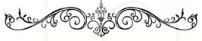      The Methodist Church in the Caribbean
              and the Americas (MCCA)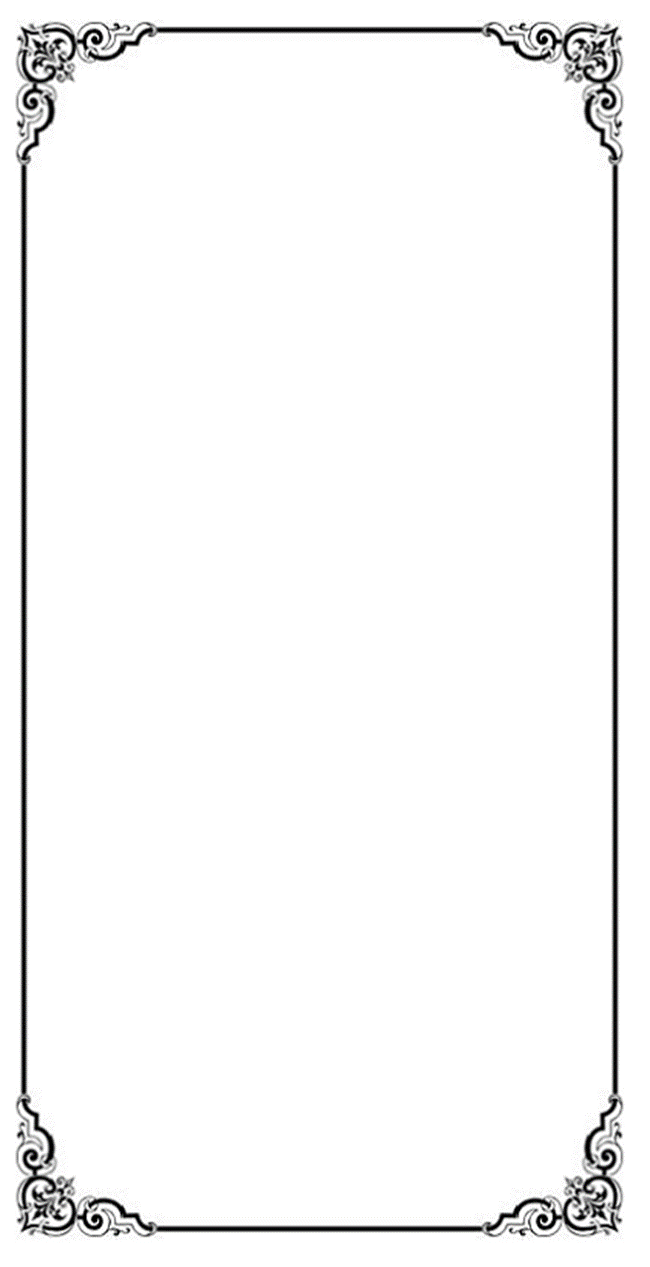 Jamaica DistrictDISTRICT THEME:“Spreading scriptural holiness to reform the nation…beginning with ME”Sub Theme “Building a Resilient People: Church, Community and Nation”METHODIST VOICES IN WORD AND SONGTELEVISION MINISTRY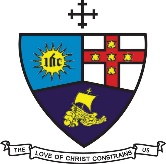 DIVINE WORSHIP 15th Lord’s Day after PentecostSunday, September 18, 2022Officiating:Preacher: 	Rev’d Stephen Mullings
		(Superintendent Minister, Spanish Town and     Port Antonio Circuits)Liturgist:	Pastor Clifton Brown (Lay Preacher Western St. Andrew Circuit)Organist:	Sis. Melrose DaviesDistrict Bishop:  Rev’d Christine Gooden BengucheDistrict Conference Secretary:  Rev’d Dr. Wayneford McFarlaneA warm welcome to all worshippers!Saxthorpe Choristers:Saxthorpe Choristers:Sis. Yvonne BrownSis. Marie MillerSis. Lucette Cargill Sis. Yvonne PattersonSis. Valerie HindsPraise Team: (Members of ‘FullJoy’ Saxthorpe’s Praise Team)Praise Team: (Members of ‘FullJoy’ Saxthorpe’s Praise Team)Sis. Winsome ExellMichelle Bowen-GoldsonSis. Judy-Marie CampbellSis. Judy-Marie Campbell